Информационный бюллетень новых поступленийсодержит информацию о новинках художественной литературы, поступившей в фонды библиотек МБУК "Устьянская межпоселенческая центральная районная библиотека" в октябре 2018 года. Бюллетень новых поступлений формируется на основе библиографических записей Электронного каталога МБУК "Устьянская МЦРБ" (http:biblioteka29.ru).Местонахождение документа определяется по сигле хранения, проставленных после каждой записи:ф.1 - Шангальская детская библиотекаф.2- Малодорская библиотекаф.3- Бестужевская библиотекаф.4 - Грунцовская библиотекаф.5 - Дмитриевская библиотекаф.6 - Едемская библиотекаф.8- Кутовская библиотекаф.10- Березницкая библиотекаф.11- Минская библиотекаф.12- Михалевская библиотекаф.13- Орловская библиотекаф.14- Плосская библиотекаф.15- Ростовская библиотекаф.17- Синицкая библиотекаф.18- Советская библиотекаф.19- Строевская библиотекаф.20- Тарасовская библиотекаф.21- Ульяновская библиотекаф.24- Шеломенская библиотекаф.25- Юрятинская библиотекаф.26- Шангальская библиотекаАб- Центральная библиотекаД- Районная детская библиотекаВол- Волюгская библиотекаГл- Глубоковская библиотекаИл- Илезская библиотекаКв- Квазеньгская библиотекаКиз- Киземская библиотекаКиз№2- Киземская библиотека №2Л- Лойгинская библиотекаСт- Студенецкая библиотека	Данные книги вы можете заказать по внутрисистемному обмену книг, обратившись в библиотеку.Литература  для взрослых читателейЛитература для детей среднего возрастаЛитература для детей младшего возрастаЛитература для детей дошкольного возраста1Амраева, Аделия. 	Я хочу жить! [Текст]  : [повесть]: 12+ / А. Амраева. - Москва : Аквилегия-М, сор. 2018. - 381, [2] с. ; 21 см. - (Современная проза). 2Байбородин, Анатолий Григорьевич (1950-).  	Деревенский бунт [Текст]  : [рассказы и повести : 12+] / Анатолий Байбородин. - Москва : Вече, печ. 2017. - 494, [1] с. ; 22 см. - (Сибириада). Имеются экземпляры в отделах:  Аб, ф.26, Л 3Бартш, Карина (1985-).  	Бирюзовая зима [Текст]  : [16+] / Карина Бартш ; [пер. с нем. Д. Андреева]. - Москва : АСТ, печ. 2016. - 446, [1]  с. ; 21 см. - (Сердце в твоих руках). Имеются экземпляры в отделах:  ф.21, ф.26  4Богатырёва, Ирина. 	Формула свободы [Текст]  : [роман] : [16+] / И. С. Богатырёва. - Москва : Аквилегия-М, 2018. - 349, [2] с. ; 21 см. - (Современная проза). Имеются экземпляры в отделах:  Аб, Ст 5Бойн, Джон (1971-).  	История одиночества [Текст]  : [роман : 16+] / Джон Бойн ; [пер. с англ. Александра Сафронова]. - Москва : Ph : Фантом Пресс, 2018. - 382, [1]  с. Имеются экземпляры в отделах: Киз 6Браун, Дженнифер (1972-).  	Список ненависти [Текст]  : [18+] / Дженнифер Браун ; [пер. с англ. Н. Павливой]. - Москва : АСТ, 2018. - 446, [1]  с. Имеются экземпляры в отделах:  Аб, ф.26 7Броуди, Дженнифер. 	Тринадцатый ковчег [Текст]  : трилогия "Ковчеги" : [книга 1 : 16+] / Дженннифер Броуди ; [пер. с англ. Нияза Абдуллина]. - Москва : Clever : Клевер-Медиа-Групп, печ. 2017. - 442, [5] с. ; 21 см. - (Clever фантастика). Имеются экземпляры в отделах:   ф.2 8Веденская, Татьяна. 	Кот, который гуляет со мной [Текст]  : роман : [16+] / Татьяна Веденская. - Москва : Э, 2017. - 313, [2] с. ; 21 см. - (Жизнь прекрасна. Позитивная проза Татьяны Веденской). Имеются экземпляры в отделах:  ф.17 9Веденская, Татьяна. 	Что ни делается - к лучшему [Текст]  : дилогия : [16+] / Татьяна Веденская. - Москва : Э, 2017. - 475, [1] с. ; 21 см. - (О такой, как ты!. Позитивная проза Татьяны Веденской). Имеются экземпляры в отделах: ф.25 , Киз№2 10Вербовская, Анна. 	Ангел по имени Толик [Текст]  : [повесть]: 12+ / А. Вербовская. - Москва : Аквилегия-М, 2017. - 191 с. ; 21 см. - (Современная проза). Имеются экземпляры в отделах:  ф.6, ф.13, ф.25 11Вернер, Елена. 	Десерт из каштанов [Текст]  : [роман : 16+] / Елена Вернер. - Москва : Издательство "Э", 2017. - 282, [2] с. Имеются экземпляры в отделах: ф.12, ф.26 12Вингет, Олли. 	После огня [Текст] : [роман : 16+] / Олли Вингет ; [отв. ред. А. Щербакова]. - Москва : АСТ, 2017. - 502, [1] с. ; 21 см. - (ONLINE-бестселлер). Имеются экземпляры в отделах:  ф.10, ф.13 13Водолазкин, Евгений Германович (1964-).  	Авиатор [Текст]  : роман : [16+] / Евгений Водолазкин. - Москва : АСТ : Редакция Елены Шубиной, 2018. - 410, [2]  с. ; 21 см. - (Новая русская классика). Имеются экземпляры в отделах:  ф.13 14Володарская, Ольга Анатольевна (1974-).  	Поединок с мечтой [Текст]  : [роман : 16+] / Ольга Володарская. - Москва : Э, 2017. - 313, [2] с. ; 21 см. - (Нет запретных тем! : остросюжетные романы О. Володарской). Имеются экземпляры в отделах:  ф.6, Аб 15Гальего, Рубен Давид Гонсалес (1968 -).  	Я сижу на берегу... [Текст]  : [роман : 12+] / Рубен Давид Гонсалес Гальего. - Санкт-Петербург : Лимбус Пресс : Изд-во К. Тублина, 2018. - 356, [1]  с. Имеются экземпляры в отделах: ф.26 16Глуховский, Дмитрий Алексеевич. 	Текст [Текст]  : роман : [18+] / Дмитрий Глуховский. - Москва : АСТ : Жанровая литература, печ. 2017. - 318, [1] с. -(Бестселлеры Дмитрия Глуховского). Имеются экземпляры в отделах:  Аб17Головина, Оксана. 	Золушка 101 [Текст]  : [16+] / Оксана Головина. - Москва : АСТ, 2017. - 319, [1]  с. ; 21 см. - (Звезда Рунета). Имеются экземпляры в отделах:  ф.2, ф.19 18Дессен, Сара (1970-).  	Что такое "навсегда" [Текст]  : [роман : 16+] / Сара Дессен ; [пер. с англ. Л. Таулевич]. - Москва : АСТ, печ. 2017. - 351 с. Имеются экземпляры в отделах:  ф.21, Гл, Ил 19Джуэлл, Лайза (1968-).  	День, когда я тебя найду [Текст]  : [роман : 18+] / Лайза Джуэлл ; [пер. с англ. Д. Лазаревой]. - Москва : Э, 2017. - 317, [2]  с. - (Романы о сильных чувствах). Имеются экземпляры в отделах: ф.3, ф.15 20Дивицкая, Соня. 	Он дал ей денег, а она... [Текст]  : [+16] / Соня Дивицкая. - Москва : Издательство "Э", 2018. - 282, [1] с. ; 21 см. - (Позитивная проза Татьяны Веденской и Сони Дивицкой). Имеются экземпляры в отделах:  ф.24, Вол 21Дмитриев, Николай Николаевич (писатель).  	Горький сентябрь [Текст]  : [роман : 12+] / Николай Дмитриев. - Москва : Вече, 2017. - 286, [1]  с. ; 21 см. - (Военные приключения). Имеются экземпляры в отделах: Аб, ф.20, Кв 22Дмитриенко, Константин. 	Повесть о чучеле, Тигровой Шапке и Малом Париже [Текст]  : [16+] / Константин Дмитриенко. - Москва : Э, 2017. - 251, [3] с. ; 18 см. - (Претендент на бестселлер)Имеются экземпляры в отделах:  Аб 23Достовалов, Юрий Николаевич. 	Таежный гамбит [Текст]  : [роман] / Юрий Достовалов. - Москва : Вече, 2017. - 407, [2]  с. ; 22 см. - (Сибириада). Имеются экземпляры в отделах:  ф.21, Киз 24Ельцов, Григорий. 	История одного озарения [Текст]  : [16+] / Григорий Ельцов. - Москва : Грифон, 2018 . - 319 с. Имеются экземпляры в отделах:  ф.19, Аб, Киз 25Жвалевский, Андрей Валентинович (1967-).  	Пока я на краю [Текст]  : повесть :  [16+] / Андрей Жвалевский, Евгения Пастернак. - Москва : Время, 2017. - 255 с. ; 21 см. - (Время-детство!). Имеются экземпляры в отделах: ф.18 26Железняк, Николай Александрович (1964-).  	Одинокие следы на заснеженном поле [Текст]  : [роман : 16+] / Николай Железняк. - Москва : Э, 2017. - 411 с. ; 18 см. - (Мастера современной российской прозы). Имеются экземпляры в отделах: ф.10 27Зарубин, Николай Капитонович. 	Духов день [Текст]  : [роман, рассказы : 12+] / Николай Зарубин. - Москва : Вече, 2017. - 412, [3] с. ; 22 см. - (Сибириада). Имеются экземпляры в отделах: ф.19, Вол, Киз№2 28Заспа, Петр Иванович. 	Арктика-2020 [Текст]  : [16+] / Петр Заспа. - Санкт-Петербург : ИК "Крылов", 2017. - 347, [3]  с. ; 21 см. - (Библиотека "Мужского клуба") (Фантастическая авантюра). Имеются экземпляры в отделах: Аб29Касаткин, Дмитрий. 	День до дембеля [Текст]  : роман / Дмитрий Касаткин. - Москва : Художественная литература, 2017. - 374, [1]  с. Имеются экземпляры в отделах:  ф.12, ф.26, Аб 30Кедров, Владимир Николаевич. 	На край света [Текст]  : [роман : 12+] / Владимир Кедров. - Москва : Вече, 2017. - 351 с. ; 21 см. - (Сибирский приключенческий роман). Имеются экземпляры в отделах:  ф.11, ф.20, ф.24 31Килина, Диана. 	ДУ/РА [Текст]  : [роман : 18+] / Диана Килина. - Москва : АСТ, 2018. - 317, [2]  с. Имеются экземпляры в отделах: ф.2, ф.3, ф.10  32Кондакова, Анна (филолог, психолог, писательница).  	Нумерат [Текст]  : [фантастическая повесть : 12+] / Анна Кондакова. - Москва : Аквилегия-М, 2018. - 441, [2] с. Имеются экземпляры в отделах: Аб, ф.26 33Коулл, Вергилия (писатель ; 1983-).  	Белые волки [Текст]  : [18+] / Вергилия Коулл. - Москва : АСТ, 2017. - 349, [1]  с. ; 21 см. - (Звезда Рунета. Фэнтези). Имеются экземпляры в отделах: ф.3, ф.5 34Кочергин, Илья (1970-).  	Точка сборки [Текст]  : повесть-триптих / Илья Кочергин. - Москва : Время, 2018. - 189, [2] с. ; 17 см. - (Серия "Самое время!"). Имеются экземпляры в отделах:  Аб 35Крюкова, Тамара Шамильевна (1953-).  	Телепат [Текст]  : [приключенческо-фантастический роман : 12+] / Тамара Крюкова. - Москва : Аквилегия-М, печ. 2017. - 540, [3]  с. Имеются экземпляры в отделах:  Аб, Киз 36Крюкова, Тамара Шамильевна (1953-).  	Триптих в черно-белых тонах [Текст]  : [молодежный роман : 16+] / Тамара Крюкова. - Москва : Аквилегия-М, печ. 2017. - 476, [3] с. ; 21 см. - (Серия "Современная проза"). Имеются экземпляры в отделах:  Аб, ф.26 37Лукьяненко, Сергей Васильевич (1968-).  	Черновик [Текст]  : [фантастический роман : 16+] / Сергей Лукьяненко. - Москва : АСТ, печ. 2018. - 351 с. Имеются экземпляры в отделах: ф.13 38Макмахон, Дженнифер (1968-).  	Люди зимы [Текст]  : [роман : 16+] / Дженнифер Макмахон ; [пер. с англ. В. Гришечкина]. - Москва : Э, 2018. - 572 с. - (Саспенс нового поколения. Бестселлеры Дженнифер Макмахон) (New York times bestsellers autors). Имеются экземпляры в отделах: ф.17 39Медведев, Владимир Николаевич (писатель).  	Заххок [Текст]  : роман / Владимир Медведев]. - Москва : ArsisBooks, 2017. - 463 с. ; 22 см. - (Серия "Современный роман").  Имеются экземпляры в отделах:  Киз 40Мельников, Геннадий Иванович. 	На дальних рубежах [Текст]  : [роман : 12+] / Геннадий Мельников. - Москва : Вече, печ. 2016. - 476, [3] с. ; 22 см. - (Сибириада). Имеются экземпляры в отделах: Ил, Кв, Киз 41Минкина-Тайчер, Елена Михайловна (1956-).  	Белые на фоне черного леса [Текст]  : [повесть : 16+] / Елена Минкина-Тайчер. - Москва : Время, 2018. - 190, [1] с. ; 17 см. - (Серия "Самое время!"). Имеются экземпляры в отделах: Аб 42Митчелл, Дэвид (писатель ; 1969-).  	Голодный дом [Текст]  : [роман : 18+] / Дэвид Митчелл ; [пер. с англ. и прим. А. Питчер]. - Москва : Иностранка : Азбука-Аттикус, 2017. - 317, [2] с. ; 21 см. - (Большой роман). Имеются экземпляры в отделах: Аб43Мюссо, Гийом. 	Здесь и сейчас [Текст]  : [16+] / Гийом Мюссо ; [пер. с фр. Е.Л. Кожевниковой]. - Москва : Э, 2018. - 314, [1]  с. - (Поединок с судьбой : проза Г. Мюссо и Т. Коэна). Имеются экземпляры в отделах: Аб 44Нестерова, Наталья (1950-).  	Про девушку, которая была бабушкой [Текст]  : [роман : 16+] / Наталья Нестерова. - Москва : АСТ, сор. 2018. - 350, [1] с. Имеются экземпляры в отделах: ф.18 , Гл  45Олех, Андрей Юрьевич (1984-).  	Улица Свободы [Текст]  : приключения советских фураг : роман : [18+] / Андрей Олех. - Москва : Э, 2017. - 221, [1]  с. ; 22 см. - (Претендент на бестселлер). Содержит нецензурную брань!Имеются экземпляры в отделах: Аб 46Орлов, Даниэль Всеволодович (писатель ; 1969-).  	Чеснок [Текст]  : [роман : 18+] / Даниэль Орлов. - Москва : Э, 2018. - 444, [2] с. ; 20 см. - (Честная проза). Имеются экземпляры в отделах: ф.26 47Перлова, Евгения (писатель).  	Дай мне руку [Текст]  : [повесть : 12+] / Евгения Перлова. - Москва : Аквилегия-М, печ. 2018. - 157, [2] с. ; 21 см. - (Современная проза). Имеются экземпляры в отделах:  ф.15, ф.19, ф.24, Ил48Петров, Олег Георгиевич (писатель ; 1954-).  	Стервятники [Текст] : [роман : 12+] / Олег Петров. - Москва : Вече, 2017. - 445, [2]  с. ; 22 см. - (Сибириада. Собрание сочинений). Имеются экземпляры в отделах: ф.5, ф.15 49Прах, Вячеслав. 	Кофейня [Текст]  : [повесть, рассказы : 16+] / Вячеслав Прах. - Москва : АСТ, Жанры, 2017. - 285, [2]  с. : ил. Имеются экземпляры в отделах:  ф.25, Ил 50Прилепин, Захар (1975-).  	Обитель [Текст]  : роман : [18+] / Захар Прилепин. - Москва : АСТ : Редакция Елены Шубиной, 2018. - 746 с. - (Захар Прилепин : проза). Содержит нецензурную браньИмеются экземпляры в отделах: Аб  51Раин, Олег (1964-).  	Отроки до потопа [Текст]  : [роман : 16+] / Олег Раин. - Москва : Аквилегия-М, [cop.] 2016. - 414, [1] с. Имеются экземпляры в отделах:  ф.5, ф.10, ф.26, Аб, Киз 52Рубанов, Андрей Викторович. 	Патриот [Текст]  : роман : [18+] / Андрей Рубанов. - Москва : Редакция Елены Шубиной : АСТ, печ. 2017. - 505, [1] с. ; 21 см. - (Новая русская классика). Содержит нецензурную брань. Имеются экземпляры в отделах:  Аб 53Савин, Владислав Олегович (писатель).  	Алеет восток [Текст]  : [роман : 16+] / Влад Савин. - Москва : АСТ, 2017. - 445, [1]  с. ; 21 см. - (Серия "Военная фантастика" ; вып. 110). Имеются экземпляры в отделах: Аб 54Свиридов, Георгий Иванович. 	Отвага и риск [Текст]  : [роман : 12+] / Георгий Свиридов. - Москва : Вече, печ. 2016. - 382, [1]  с. ; 21 см. - (Офицерский роман. Честь имею). Имеются экземпляры в отделах: ф.3, ф.5, Ст   55Сеттерфилд, Диана (1964-).  	Тринадцатая сказка [Текст]  : [роман : 16+] / Диана Сеттерфилд ; [пер. с англ. Василия Дорогокупли]. - Санкт-Петербург : Азбука, печ. 2018. - 459, [1]  с. - (The Big Book). Имеются экземпляры в отделах:  Аб 56Сосновцев, Валерий Федорович. 	Имперский раб [Текст] : [роман : 12+] / Валерий Сосновцев. - Москва : Вече, печ. 2016. - 318, [1]  с. : портр. ; 21 см. - (Серия исторических романов). - ISBN 978-5-4444-4775-8 (в пер.) : 216.77 р.Имеются экземпляры в отделах: ф.26, Аб, Киз№2 57Трауб, Маша (1976-).  	Второй раз в первый класс [Текст]  : [16+] / Маша Трауб. - Москва : Э, 2017. - 314, [1] с.- (Проза Маши Трауб). Имеются экземпляры в отделах:  Аб 58Турмов, Геннадий Петрович. 	По дуге большого круга [Текст]  : [роман : 12+] / Г. П. Турмов. - Москва : Вече, печ. 2016. - 365, [2] с. ; 22 см. - (Сибириада). Имеются экземпляры в отделах:  ф.8, ф.26, Гл 59Тушнова, Вероника Михайловна (1915-1965).  	Лирика [Текст]  : [16+] / Вероника Тушнова. - Москва : Э, 2018. - 349, [1]  с. ; 15 см. - (Народная поэзия). Имеются экземпляры в отделах:  ф.14 60Феоктистова, Анастасия А. 	Инсептер [Текст]  : [фантастическая повесть : 12+] / Анастасия Феоктистова. - Москва : Аквилегия-М, печ. 2017. - 474, [3] с.Имеются экземпляры в отделах:  ф.19, ф.21 61Хинтон, Сьюзан (1950-).  	Изгои [Текст]  : [роман : 16+] / С.Э. Хинтон ; [пер. с англ. Анастасии Завозовой]. - Москва : Livebook, 2017. - 283, [2]  с. Имеются экземпляры в отделах: ф.10 62Хокинс, Пола (1972-).  	В тихом омуте [Текст]  : [роман : 16+] / Пола Хокинс ; [пер. с англ. В. В. Антонова]. - Москва : АСТ, печ. 2017. - 381, [2] с. ; 20 см. - (Серия "Психологический триллер") (Детектив : новый уровень). Имеются экземпляры в отделах:  ф.26, Киз 63Человек в истории [Текст]  : [сборник воспоминаний : 16+ / сост. И. Щербакова ; предисл. Людмила Улицкая]. - Москва : АСТ, 2018. - 382, [1]  с. : 16 л. ил, цв. ил. - (Мемориал) (Человек в истории). Имеются экземпляры в отделах: Аб 64Мельников, Геннадий Иванович. 	На дальних рубежах [Текст]  : [роман : 12+] / Геннадий Мельников. - Москва : Вече, печ. 2016. - 476, [3] с. ; 22 см. - (Сибириада). Имеются экземпляры в отделах: Ил, Кв, Киз 65Шипошина, Татьяна Владимировна (1953-).  	Без кавычек [Текст]  ; Поход : [повести : 16+] / Т. В. Шипошина; Татьяна Шипошина. - Москва : Аквилегия-М, 2016. - 261, [2] с. Имеются экземпляры в отделах:  ф.2 , ф.3, ф.6, ф.20, ф.24 66Шишкин, Евгений Васильевич (писатель ; 1956-).  	Мужская жизнь [Текст]  : [роман : 12+] / Евгений Шишкин. - Москва : Вече, 2018. - 286, [1]  с. ; 21 см. - (Миссия выполнимаИмеются экземпляры в отделах:  Аб, ф.26, Вол 67Шолохова, Елена. 	Плохой, жестокий, самый лучший [Текст]  : [молодёжная повесть]: 16+ / Е. Шолохова. - Москва : Аквилегия-М, 2017. - 253, [2] с. ; 21 см. - (Современная проза). Имеются экземпляры в отделах:  ф.17, ф.24, Вол, Гл68Юн, Никола. 	Солнце тоже звезда [Текст]  : [роман : 16+] / Никола Юн ; [перевод с английского Анастасии Маркеловой]. - Москва : Clever, печ. 2017. - 382, [1] с. : ил. ; 20 см. - (Clever trendbooks). Имеются экземпляры в отделах:  ф.26 69Янге, Елена. 	Транс [Текст]  : [психологический роман : 16+] / Елена Янге. - Москва : Аквилегия-М, 2015. - 334, [1] с. ; 21 см. - (16+). Имеются экземпляры в отделах:  ф.11,ф.20, ф.26 , Ил, Кв 70Ярушкин, Александр Григорьевич. 	Траектория [Текст]  : [повесть : 12+] / А. Г. Ярушкин, Л. Ю. Шувалов. - Москва : Вече, печ. 2016. - 255 с. ; 21 см. - (Сибирский приключенческий роман). Имеются экземпляры в отделах:  ф.2, ф.10, Л 1Габова, Елена Васильевна (1952-).  	Между небом и морем [Текст]  : [повесть : 12+] / Елена Габова. - Москва : Аквилегия-М, сор. 2017. - 189, [2] с. ; 21 см. - (Современная проза). Имеются экземпляры в отделах:  ф.1, Киз 2Вебб, Холли (1976-).  	Котёнок Клео, или Путешествие непоседы [Текст]  : [для среднего школьного возраста] : [6+] / Холли Вебб ; [пер. с англ. А. Тихоновой] ; ил. Софи Вильямс. - Москва : [б. и.], Б. г. - 138, [3]  с. : ил ; 21 см. - (Добрые истории о зверятах). Имеются экземпляры в отделах:  ф.1 3Евсеева, Мария. 	Билет в другое лето [Текст]  : [повесть : для среднего и старшего школьного возраста : 12+] / Мария Евсеева. - Москва : Росмэн, 2018. - 156, [1]  с. ; 21 см. - (Серия "Линия души"). Имеются экземпляры в отделах:  ф.1, ф.5 4Лавряшина, Юлия Александровна (1965-).  	Догхантер [Текст]  : [повесть : для среднего и старшего школьного возраста : 12+] / Юлия Лавряшина. - Москва : Аквилегия-М, 2017. - 242, [3] с. ; 21 см. - (Современная проза). Имеются экземпляры в отделах: ф.1, ф.10, ф.21, Киз№2 5Приставкин, Анатолий Игнатьевич (1931-2008).  	Ночевала тучка золотая [Текст]  : [повесть : для среднего школьного возраста : 12+] / Анатолий Приставкин. - Москва : АСТ, 2017. - 286, [1]  с. ; 21 см. - (Школьное чтение). Имеются экземпляры в отделах:  Кв 6Самарский, Михаил Александрович (1996-).  	Двенадцать прикосновений к горизонту [Текст]  : [для среднего школьного возраста : 12+] / Михаил Самарский ; [послесл. Т. Макарова]. - Москва : АСТ, печ. 2017. - 254, [1] с. ; 21 см. - (Радуга для друга). Имеются экземпляры в отделах: Д 7Соболевский, Дмитрий. 	По ту сторону зеркал [Текст]  : [приключенческая повесть : для среднего и старшего школьного возраста : 12+] / Дмитрий Соболевский. - Москва : Аквилея-М, печ. 2016. - 220 с. : ил. ; 20 см. - (Современная фантастика). Имеются экземпляры в отделах: ф.2, ф.3, ф.5 8Сотник, Юрий Вячеславович (1914-1997).  	Машка Самбо и Заноза [Текст]  : приключенческая научно-фантастическая детективная повесть : [для среднего школьного возраста : 12+] / Ю. В. Сотник ; художник Е. Медведев. - Москва : РОСМЭН, 2017. - 157, [2] с. : ил. ; 21 см. - (Внеклассное чтение). Имеются экземпляры в отделах:  ф.1 9Хантер, Эрин (псевдоним).  	Прерванный путь [Текст]  : [для среднего школьного возраста] : [6+] / Эрин Хантер ; пер. с англ. Вероники Максимовой ; ил. Натальи Соколовой. - Москва : Олма : Абрис, 2018. - 348, [1]  с. : ил ; 21 см. - (Хроники Стаи). Имеются экземпляры в отделах:  ф.2 10Хантер, Эрин (псевдоним).  	Сумерки [Текст]  : [для среднего школьного возраста] : [6+] / Эрин Хантер ; пер. с англ. Вероники Максимовой ; ил. Леонида Насырова. - Москва : Олма : Абрис, 2018. - 316, [1]  с. : ил ; 21 см. - (Серия "Коты-воители"). Имеются экземпляры в отделах:  ф.1 11Харрис, Джоэль Чендлер (1848-1908).  	Сказки дядюшки Римуса [Текст]  : [для среднего школьного возраста : 6+] / Дж. Ч. Харрис ; пер. с англ. и обраб. М. Гершензона ; [худож. И. Якимова, И. Зуев]. - Москва : РОСМЭН, 2018. - 120, [7]  с. : цв. ил. ; 21 см. - (Внеклассное чтение). Имеются экземпляры в отделах:  ф.5 12Чарская, Лидия Алексеевна (1875-1937).  	Записки маленькой гимназистки [Текст]  : [12+] / Л. Чарская ; худож. А. Власова. - Москва : Искателькнига, печ. 2018. - 126, [1]  с. ; 21 см. - (Школьная классика). Имеются экземпляры в отделах: Д 13Шолохова, Елена. 	Девять жизней [Текст]  : [фантастико-приключенческие повести : для среднего и старшего школьного возраста : 12+] / Елена Шолохова. - Москва : Аквилегия-М, печ. 2016. - 237, [2] с. ; 21 см. - (Современность и фантастика). Имеются экземпляры в отделах:  ф.15, ф.19, Ил 1Арутюнянц, Карен Давидович (1961-).  	Пончик идет по следу [Текст]  : [повести : для младшего школьного возраста : 6+] / Карен Арутюнянц ; [худож. н. Кудрявцева]. - Москва : Аквилегия-М, печ. 2016. - 230, [5] с. : ил. ; 21 см. - (Смешные истории). Имеются экземпляры в отделах:   ф.17 2Вебб, Холли. 	Котенок Пуговка, или Храбрость в награду [Текст]  : [повесть : для младшего школьного возраста : 6+] / Холли Вебб ; [пер. с англ. Е. В. Олейниковой] ; ил. Софи Вильямс. - Москва : Эксмо : Э, 2017. - 138, [2] с. : ил. ; 21 см. - (Добрые истории о зверятах) (Дружим с детства!). Имеются экземпляры в отделах:  Д3Гайдар, Аркадий Петрович (1904-1941).  	Чук и Гек [Текст]  : [рассказ : для младшего школьного возраста : 0+] / А. Гайдар ; художник Ю. Устинова. - Москва : АСТ, 2018. - 78, [1]  с. : ил ; 22 см. - (Библиотека начальной школы). Имеются экземпляры в отделах: Гл 4Дегтева, Валентина Александровна (1980-).  	Кнопка и капитан Ку-Ку [Текст]  : [веселая сказочная повесть : для младшего и среднего школьного возраста : 6+] / Валентина Дёгтева ; [ил. авт.]. - Москва : Аквилегия-М, печ. 2017. - 244, [3] с. : ил. ; 21 см. - (Смешные истории). Имеются экземпляры в отделах:  ф.1 5Крюкова, Тамара Шамильевна (1953-).  	Дом вверх дном [Текст]  : [повесть-сказка : для младшего школьного возраста : 6+] / Т. Ш. Крюкова. - Москва : Аквилегия-М, печ. 2018. - 244, [4]  с. : 6 л. цв. ил., ил. ; 21 см. - (Смешные истории). Имеются экземпляры в отделах:  ф.12, ф.14, Киз№2 6Крюкова, Тамара Шамильевна (1953-).  	Кот на счастье [Текст]  : [юмористическая повесть : для младшего школьного возраста : 6+] / Т. Ш. Крюкова. - Москва : Аквилегия-М, печ. 2018. - 184, [2]  с. Имеются экземпляры в отделах: ф.1, ф.18, Кв 7Крюкова, Тамара Шамильевна (1953-).  	Повторение пройденного [Текст]  : [юмористическая повесть : 6+] / Т. Ш. Крюкова. - Москва : Аквилегия-М, печ. 2018. - 247, [2] с. : ил. Имеются экземпляры в отделах:  ф.1, ф.13, ф.17, Гл, Ст 8Лазаренская, Майя. 	Осторожно, фокус! [Текст]  : [весёлые повести : для младшего школьного возраста : 6+] / Майя Лазаренская ; [худож. Н. Кудрявцева]. - Москва : Аквилегия-М, печ. 2016. - 252, [3] с. : ил. Имеются экземпляры в отделах:  ф.10, ф.15, ф.19 9Ледерман, Виктория Валерьевна. 	Питомец Гешка [Текст]  : [приключенческие повести : 6+] / Виктория Ледерман ; [худож. И. Кондрашова]. - Москва : Аквилегия-М, cop. 2018. - 221, [2] с. : ил. ; 21 см. - (Смешные истории). Имеются экземпляры в отделах:  ф.8, ф.25, Ст 10Мамин-Сибиряк, Дмитрий Наркисович (1852-1912).  	Рассказы и сказки [Текст] : [для младшего школьного возраста : 6+] / Д. Мамин-Сибиряк ; художник Б. Игнатьев. - Москва : Искателькнига, 2017. - 126, [2] с. : ил ; 21 см. - (Школьная классика. ШК). Имеются экземпляры в отделах:  ф.1, Л 	11Осеева, Валентина Александровна (1902-1969).  	Волшебное слово [Текст] : [для младшего школьного возраста : 6+] / Валентина Осеева  ; худож. И. Цыганков. - Москва : Искателькнига, 2015. - 62, [1] с. : цв. ил. ; 22 см. - (Библиотека школьника). Имеются экземпляры в отделах:  Кв 12Сепульведа, Луис (1949 -).  	История пса по имени Верный [Текст]  : [6+] / Луис Сепульведа ; ил. Виктории Тимофеевой ; [пер. с исп. М. В. Малинской]. - Москва : Эксмо, 2018. - 84, [11]  с. : ил. ; 21 см. - (Луис Сепульведа. Трогательные истории о дружбе и мудрости). Имеются экземпляры в отделах:  Д13Сепульведа, Луис (1949 -).  	Макс, Микс и Мекс, или История необычной дружбы [Текст]  : [6+] / Луис Сепульведа ; ил. Ноэми Вийамусы ; [пер. с исп. М. В. Малинской]. - Москва : Эксмо, 2018. - 108, [2] с. : ил ; 22 см. - (Луис Сепульведа. Трогательные истории о дружбе и мудрости). Имеются экземпляры в отделах:  Д14Скребицкий, Георгий Алексеевич (1903-1964).  	Лесной голосок [Текст]  : рассказы : [для младшего школьного возраста : 6+] / Г. Скребицкий ;  худож. В. Дугин. - Москва : Искателькнига, печ. 2016. - 93, [2] с., [2] л. цв. ил. ; 21 см. - (Школьная классика). Имеются экземпляры в отделах:  Д15Ушинский, Константин Дмитриевич (1824 - 1870).  	Жалобы зайки [Текст]  : рассказы и сказки : [для младшего школьного возраста : 6+] / К. Д. Ушинский. - Москва : Стрекоза, печ. 2016. - 60, [3] с. ; 21 см. - (Внеклассное чтение). Имеются экземпляры в отделах:  ф.19 16Чаплина, Вера Васильевна (1908 - 1994).  	Крылатый будильник [Текст]  : рассказы : [для младшего школьного возраста : 6+] / В. Чаплина ; [худож. Б. Игнатьев]. - Москва : Искателькнига, 2016. - 93, [2]  с. : 2 л. цв. ил ; 20 см. - (Школьная классика : ШК). Имеются экземпляры в отделах:  ф.21 17Чарская, Лидия Алексеевна (1875-1937).  	Сибирочка [Текст]  : повесть : [для младшего школьного возраста : 6+] / Л. Чарская ; худож. П. Гавин. - Москва : Искателькнига, печ. 2017. - 142, [1]  с. ; 21 см. - (Школьная классика : ШК). Имеются экземпляры в отделах:  Киз18Чарушин, Евгений Иванович  	Медведь-рыбак [Текст]  : [рассказы для младшего школьного возраста : 6+] / Евгений Чарушин ; ил. Никиты Чарушина. - Москва : Пальмира ; Санкт-Петербург : РИПОЛ классик, 2018. - 44, [3]  с. : ил ; 25 см. - (Серия "Иллюстрированная библиотека школьника" : ИБШ). Имеются экземпляры в отделах: Ил 19Чарушин, Евгений Иванович	Тюпа, Томка и сорока [Текст]  : [для младшего школьного возраста : 6+] / Е. Чарушин ; рисунки автора. - Москва : Искателькнига, 2017. - 61, [2]  с. : ил, портр ; 22 см. - (Библиотека школьника). Имеются экземпляры в отделах:  Л 1Симбирская, Юлия Станиславовна (1977-).  	Зося - маленькая белка [Текст]  : [для детей до трех лет : 0+] / Юлия Симбирская ; [худож. С. Емельянова]. - Москва : Росмэн, 2017. - [28] с. : цв. ил. Имеются экземпляры в отделах:  ф.1 2Усачев, Андрей Алексеевич (1958-).  	Знаменитая собачка Соня [Текст]  : [0+] / Андрей Усачев ; худож. Е. Антоненков. - Москва : Росмэн, 2018. - 77, [2] с. : ил.   	Имеются экземпляры в отделах:  Ил3Успенский, Эдуард Николаевич. 	Гарантийные человечки [Текст]  ; Гарантийные возвращаются : сказочные повести : [для дошкольного возраста : 0+] / Э. Успенский ; [рис. В. Дмитрюка]. - Москва : Малыш : АСТ, печ. 2018. - 318, [1] с. : ил.- (Дошкольное чтение). Имеются экземпляры в отделах:  ф.3 4Шевченко, Алексей Анатольевич (детский писатель, актер ; 1950-).  	Сказки волшебной козы [Текст]  : [0+] / Алексей Шевченко ; худож. Елена Лаврентьева. - Санкт-Петербург : Мир детства, 2017. - 75, [1] с. : цв. ил. ; 24 см. - (Понарошкино) Имеются экземпляры в отделах:  Д5Шевченко, Алексей Анатольевич (детский писатель, актер ; 1950-).  	Сказки заброшенного дома [Текст]  : [0+] / Алексей Шевченко ; худож. Елена Лаврентьева. - Санкт-Петербург : Мир детства, 2017. - 77 c. : цв. ил. ; 24 см. - (Понарошкино). Имеются экземпляры в отделах:  ф.10 6Шевченко, Алексей Анатольевич (детский писатель, актер ; 1950-).  	Сказки кота Гаврилы [Текст]  : [0+] / Алексей Шевченко ; худож. Елена Лаврентьева. - Санкт-Петербург : Мир детства, 2017. - 75, [1]  с. : ил ; 24 см. - (Понарошкино). Имеются экземпляры в отделах:  ф.12 7Шевченко, Алексей Анатольевич (детский писатель, актер ; 1950-).  	Сказки храброго воробья, или Колыбельное стихотворение [Текст]  : [0+] / Алексей Шевченко ; худож. Елена Лаврентьева. - Санкт-Петербург : Мир детства, 2017. - 75, [1] с. : цв. ил. ; 24 см. - (Понарошкино). Имеются экземпляры в отделах:  ф.15 8Шевченко, Алексей Анатольевич (детский писатель, актер ; 1950-).  	Школа щенка Фантика [Текст]  : [0+] / Алексей Шевченко ; худож. Елена Лаврентьева. - Санкт-Петербург : Мир детства, 2017. - 75, [2] с. : цв. ил. ; 24 см. - (Понарошкино). Имеются экземпляры в отделах:  ф.18 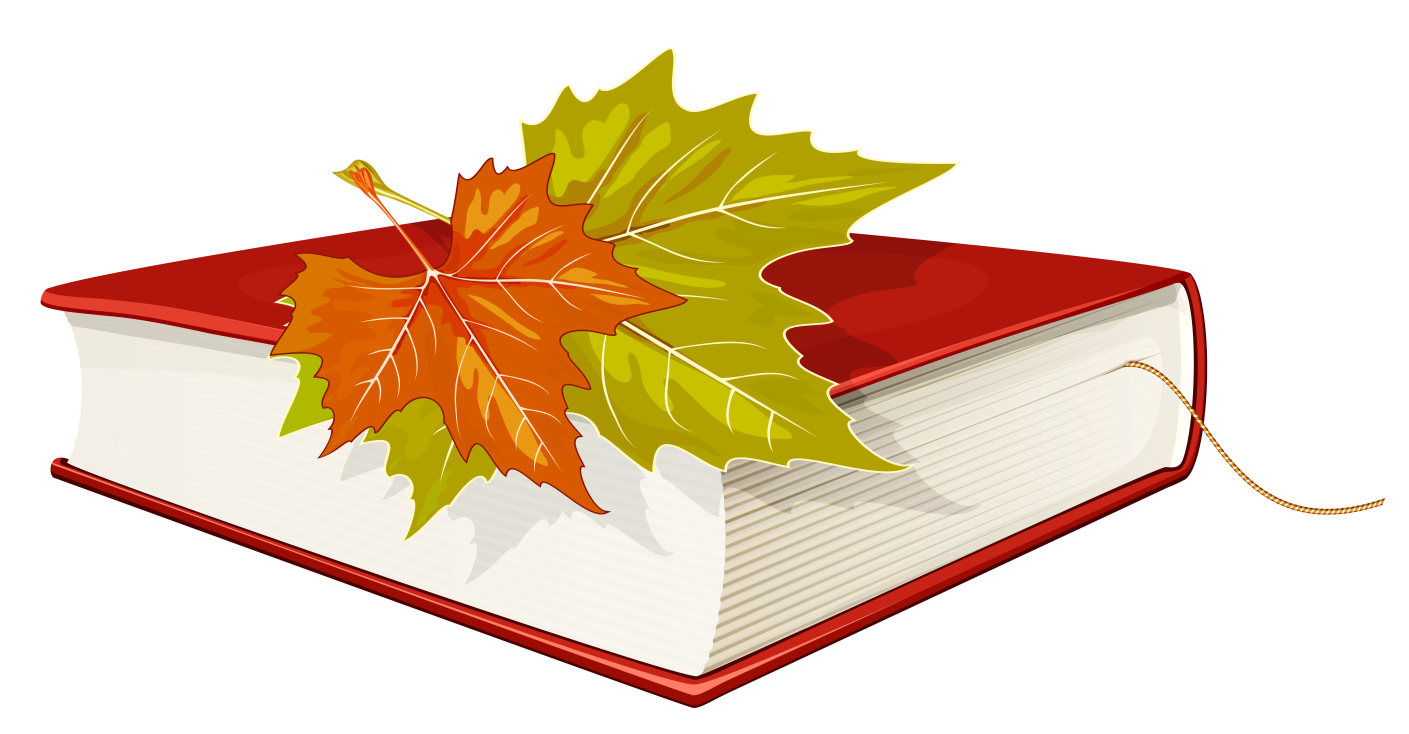 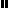 